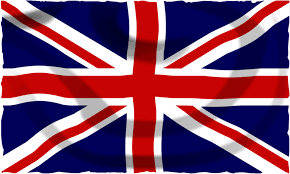 THE UNITED KINGDOM TEAM  AND JUDGES FOR THE 25TH EIC POLAND 2018Delegation Leader Len Bean 7th DanJudgesChris Mansfield 7th Dan   Fay Goodman 7th Dan    John Honisz-Greens 6th DanTeam  Anna Stone 6th DanDave Fanning 5th Dan  			   Rob Townson 5th DanBen Emberley 4th Dan    			   Ed Umeyama 4th DanRob Boyd 3rd Dan            			   Techwyn Lee 3rd DanBen Crabbe 2nd Dan    			   Shakir Rahman 2nd DanSteve Taylor 1st Dan				   Dave Griffiths 1st DanTeam ManagerKarl Gibbons 5th Dan